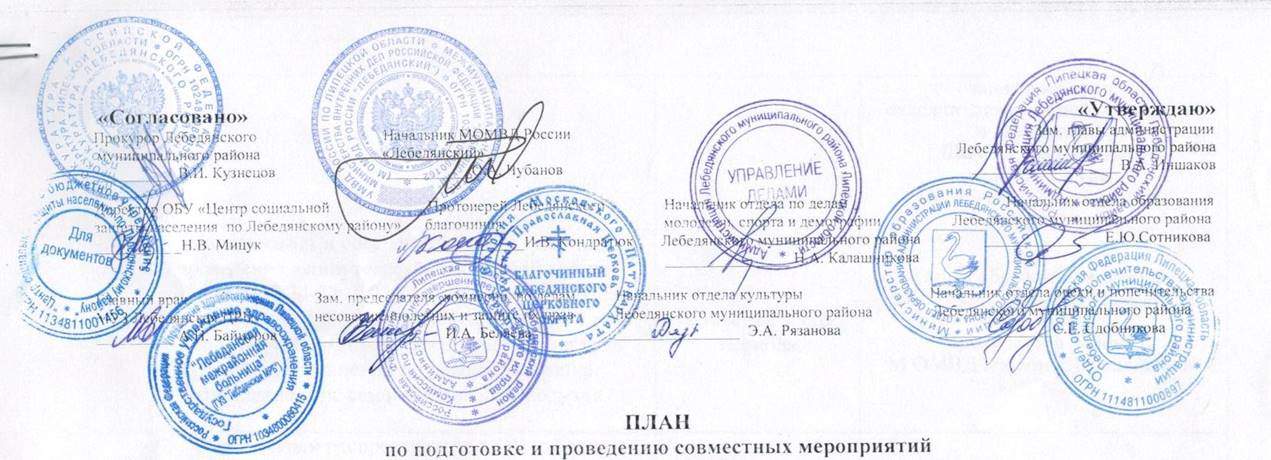                 в рамках  двухмесячника - форума по защите прав семьи и детей                      "Вместе - ради детей!"                       с 03.04 по 01.06.2017 г.№п/пСодержание мероприятияСодержание мероприятияСодержание мероприятияСрокиОтветственныеисполнители и участникимероприятияОтветственныеисполнители и участникимероприятияПодготовка к проведению районных мероприятий  по защите прав семьи и детейПодготовка к проведению районных мероприятий  по защите прав семьи и детейПодготовка к проведению районных мероприятий  по защите прав семьи и детейПодготовка к проведению районных мероприятий  по защите прав семьи и детейПодготовка к проведению районных мероприятий  по защите прав семьи и детейПодготовка к проведению районных мероприятий  по защите прав семьи и детейПодготовка к проведению районных мероприятий  по защите прав семьи и детей1.Разместить  эмблему мероприятий в ОУрайона, на сайтах учреждений и ведомствРазместить  эмблему мероприятий в ОУрайона, на сайтах учреждений и ведомствРазместить  эмблему мероприятий в ОУрайона, на сайтах учреждений и ведомств03.04.2017 г.ОУ Лебедянского района, отдел образования, МБУ КИРО и РО,прокуратура, МУЗ ЛебедянскаяЦРБ, М ОМВД, отдел опеки и попечительства, комиссия по делам несовершеннолетних изащите их прав,отдел по делам молодежи, спорта и демографии,ДЮСШ, ДЮЦ, СЮН,отдел культуры,Центр социальной защиты населенияОУ Лебедянского района, отдел образования, МБУ КИРО и РО,прокуратура, МУЗ ЛебедянскаяЦРБ, М ОМВД, отдел опеки и попечительства, комиссия по делам несовершеннолетних изащите их прав,отдел по делам молодежи, спорта и демографии,ДЮСШ, ДЮЦ, СЮН,отдел культуры,Центр социальной защиты населения2.Организовать и обеспечить работу в период проведения акции телефонов «горячей линии» (8-474-2-27-34-27; 5-27-95; 5-22-15) и телефона доверия (5-27-40) для обращений граждан, в том числе анонимных, по вопросам нарушения прав детей, преступлений и правонарушений в отношении них, семейного неблагополучияОрганизовать и обеспечить работу в период проведения акции телефонов «горячей линии» (8-474-2-27-34-27; 5-27-95; 5-22-15) и телефона доверия (5-27-40) для обращений граждан, в том числе анонимных, по вопросам нарушения прав детей, преступлений и правонарушений в отношении них, семейного неблагополучияОрганизовать и обеспечить работу в период проведения акции телефонов «горячей линии» (8-474-2-27-34-27; 5-27-95; 5-22-15) и телефона доверия (5-27-40) для обращений граждан, в том числе анонимных, по вопросам нарушения прав детей, преступлений и правонарушений в отношении них, семейного неблагополучияв течение всего периодаОтдел образования района, МБУ КИРО и РО, руководители ОУ района,прокуратура района, М ОМВД России «Лебедянский»Отдел образования района, МБУ КИРО и РО, руководители ОУ района,прокуратура района, М ОМВД России «Лебедянский»3.Изготовить и распространить в ОУ района буклеты, листовки, плакаты, памятки и баннеры с информацией о проведении мероприятий, номерах телефонов «горячих линий», «телефонов доверия» и электронных адресов ОУ района, интернет - приемных  прокуратуры и правоохранительных органовИзготовить и распространить в ОУ района буклеты, листовки, плакаты, памятки и баннеры с информацией о проведении мероприятий, номерах телефонов «горячих линий», «телефонов доверия» и электронных адресов ОУ района, интернет - приемных  прокуратуры и правоохранительных органовИзготовить и распространить в ОУ района буклеты, листовки, плакаты, памятки и баннеры с информацией о проведении мероприятий, номерах телефонов «горячих линий», «телефонов доверия» и электронных адресов ОУ района, интернет - приемных  прокуратуры и правоохранительных органовдо 07.04.2017 г.Отдел образования района, МБУ КИРО и РО, руководители ОУ района, прокуратура района, М ОМВД России «Лебедянский»Отдел образования района, МБУ КИРО и РО, руководители ОУ района, прокуратура района, М ОМВД России «Лебедянский»4.Организовать и провести встречи, «круглые столы» в ОУ с прокуратурой, правоохранительными органами, представителями Лебедянского благочиния, членами родительских комитетов ОУ, молодежных объединений, добровольческих и волонтерских организаций  Организовать и провести встречи, «круглые столы» в ОУ с прокуратурой, правоохранительными органами, представителями Лебедянского благочиния, членами родительских комитетов ОУ, молодежных объединений, добровольческих и волонтерских организаций  Организовать и провести встречи, «круглые столы» в ОУ с прокуратурой, правоохранительными органами, представителями Лебедянского благочиния, членами родительских комитетов ОУ, молодежных объединений, добровольческих и волонтерских организаций  апрель 2017 г.ОУ Лебедянского района, отдел образования, МБУ КИРО и РО,прокуратура, МУЗ ЛебедянскаяЦРБ, М ОМВД, отдел опеки и попечительства, комиссия по делам несовершеннолетних изащите их прав,отдел по делам молодежи, спорта и демографии, ДЮСШ, ДЮЦ, СЮН, отдел культуры,Центр социальной защиты населенияОУ Лебедянского района, отдел образования, МБУ КИРО и РО,прокуратура, МУЗ ЛебедянскаяЦРБ, М ОМВД, отдел опеки и попечительства, комиссия по делам несовершеннолетних изащите их прав,отдел по делам молодежи, спорта и демографии, ДЮСШ, ДЮЦ, СЮН, отдел культуры,Центр социальной защиты населения5.Подготовить агитационные «доски» с информацией о правах и обязанностях несовершеннолетних и разместить их во всех ОУ районаПодготовить агитационные «доски» с информацией о правах и обязанностях несовершеннолетних и разместить их во всех ОУ районаПодготовить агитационные «доски» с информацией о правах и обязанностях несовершеннолетних и разместить их во всех ОУ районаапрель 2017 г.Отдел образования района, МБУ КИРО и РО, руководители ОУ районаОтдел образования района, МБУ КИРО и РО, руководители ОУ района6.Направить педагогов для обучения в ОАУ ДПО «ЛИРО» на тренинг по профилактике подростковой преступности, правонарушений, ответственности родителей по воспитанию детейНаправить педагогов для обучения в ОАУ ДПО «ЛИРО» на тренинг по профилактике подростковой преступности, правонарушений, ответственности родителей по воспитанию детейНаправить педагогов для обучения в ОАУ ДПО «ЛИРО» на тренинг по профилактике подростковой преступности, правонарушений, ответственности родителей по воспитанию детейапрель 2017 г.Отдел образования района, МБУ КИРО и РО, руководители ОУ районаОтдел образования района, МБУ КИРО и РО, руководители ОУ районаОткрытиеОткрытиеОткрытиеОткрытиеОткрытиеОткрытиеОткрытие1.Подготовить и разместить в СМИ информацию о проведении  мероприятий. Обеспечить размещение данной информации   на официальных сайтах отдела образования, МБУ КИРО и РО и сайтах ОУ районаПодготовить и разместить в СМИ информацию о проведении  мероприятий. Обеспечить размещение данной информации   на официальных сайтах отдела образования, МБУ КИРО и РО и сайтах ОУ районаПодготовить и разместить в СМИ информацию о проведении  мероприятий. Обеспечить размещение данной информации   на официальных сайтах отдела образования, МБУ КИРО и РО и сайтах ОУ районаапрель 2017 г.Отдел образования района, МБУ КИРО и РО, руководители ОУ районаОтдел образования района, МБУ КИРО и РО, руководители ОУ района2.Массовое мероприятие с участием добровольческих и волонтерских отрядов  «Неделя молодежного служения», с раздачей флаеров и листовок о форуме, с эмблемой и номерами телефонов «горячей линии», «телефонов доверия».Массовое мероприятие с участием добровольческих и волонтерских отрядов  «Неделя молодежного служения», с раздачей флаеров и листовок о форуме, с эмблемой и номерами телефонов «горячей линии», «телефонов доверия».Массовое мероприятие с участием добровольческих и волонтерских отрядов  «Неделя молодежного служения», с раздачей флаеров и листовок о форуме, с эмблемой и номерами телефонов «горячей линии», «телефонов доверия».апрель 2017 г.Отдел образования района, МБУ КИРО и РО, руководители ОУ района, отдел по делам молодежи, спорта и демографииОтдел образования района, МБУ КИРО и РО, руководители ОУ района, отдел по делам молодежи, спорта и демографииМероприятияМероприятияМероприятияМероприятияМероприятияМероприятияМероприятияМероприятия, направленные на обеспечение активного участия в акции общественности, педагогов, родителей и детей района Мероприятия, направленные на обеспечение активного участия в акции общественности, педагогов, родителей и детей района Мероприятия, направленные на обеспечение активного участия в акции общественности, педагогов, родителей и детей района Мероприятия, направленные на обеспечение активного участия в акции общественности, педагогов, родителей и детей района Мероприятия, направленные на обеспечение активного участия в акции общественности, педагогов, родителей и детей района Мероприятия, направленные на обеспечение активного участия в акции общественности, педагогов, родителей и детей района Мероприятия, направленные на обеспечение активного участия в акции общественности, педагогов, родителей и детей района 1.Обеспечить организацию и проведение в ОУ района  культурно-массовых мероприятий (фотовыставок, конкурсов рисунков и плакатов, концертов, «флеш-мобов», выступлений агитбригад и т.д.), направленных на профилактику и предупреждение преступлений несовершеннолетних и в отношении них, семейного неблагополучия, защиты прав детейОбеспечить организацию и проведение в ОУ района  культурно-массовых мероприятий (фотовыставок, конкурсов рисунков и плакатов, концертов, «флеш-мобов», выступлений агитбригад и т.д.), направленных на профилактику и предупреждение преступлений несовершеннолетних и в отношении них, семейного неблагополучия, защиты прав детейОбеспечить организацию и проведение в ОУ района  культурно-массовых мероприятий (фотовыставок, конкурсов рисунков и плакатов, концертов, «флеш-мобов», выступлений агитбригад и т.д.), направленных на профилактику и предупреждение преступлений несовершеннолетних и в отношении них, семейного неблагополучия, защиты прав детейвесь период проведениявесь период проведенияОтдел образования района, МБУ КИРО и РО, руководители ОУ района, прокуратура, МУЗ Лебедянская ЦРБ, Лебедянское благочиние, М ОМВД, отдел опеки и попечительства, комиссия по делам несовершеннолетних изащите их прав, отдел по делам молодежи, спорта и демографии, ДЮСШ, ДЮЦ, СЮН, отдел культуры, Центр социальной защиты населения2.Участие педагогов дополнительного образования ДЮЦ, СЮН и ДЮСШ в региональном конкурсе «Сердце отдаю детям»Участие педагогов дополнительного образования ДЮЦ, СЮН и ДЮСШ в региональном конкурсе «Сердце отдаю детям»Участие педагогов дополнительного образования ДЮЦ, СЮН и ДЮСШ в региональном конкурсе «Сердце отдаю детям»05.04. 2017 г.05.04. 2017 г.Отдел образования района, МБУ КИРО и РО, руководители ОУ района, прокуратура, МУЗ Лебедянская ЦРБ, Лебедянское благочиние, М ОМВД, отдел опеки и попечительства, комиссия по делам несовершеннолетних изащите их прав, отдел по делам молодежи, спорта и демографии, ДЮСШ, ДЮЦ, СЮН, отдел культуры, Центр социальной защиты населения3.Участие обучающихся МБОУ гимназия №1 имени Н.И. Борцова в региональном конкурсе «Лидер года»Участие обучающихся МБОУ гимназия №1 имени Н.И. Борцова в региональном конкурсе «Лидер года»Участие обучающихся МБОУ гимназия №1 имени Н.И. Борцова в региональном конкурсе «Лидер года»06.04.2017 г.06.04.2017 г.Отдел образования района, МБУ КИРО и РО, руководители ОУ района, прокуратура, МУЗ Лебедянская ЦРБ, Лебедянское благочиние, М ОМВД, отдел опеки и попечительства, комиссия по делам несовершеннолетних изащите их прав, отдел по делам молодежи, спорта и демографии, ДЮСШ, ДЮЦ, СЮН, отдел культуры, Центр социальной защиты населения4.Массовая зарядка во всех ОУ и на площади Ленина, посвященная Всемирному Дню здоровьяМассовая зарядка во всех ОУ и на площади Ленина, посвященная Всемирному Дню здоровьяМассовая зарядка во всех ОУ и на площади Ленина, посвященная Всемирному Дню здоровья07.04. 2017 г.07.04. 2017 г.Отдел образования района, МБУ КИРО и РО, руководители ОУ района, прокуратура, МУЗ Лебедянская ЦРБ, Лебедянское благочиние, М ОМВД, отдел опеки и попечительства, комиссия по делам несовершеннолетних изащите их прав, отдел по делам молодежи, спорта и демографии, ДЮСШ, ДЮЦ, СЮН, отдел культуры, Центр социальной защиты населения5.Муниципальный конкурс «Ученик года – 2017»Муниципальный конкурс «Ученик года – 2017»Муниципальный конкурс «Ученик года – 2017»07.04.2017 г. 07.04.2017 г. Отдел образования района, МБУ КИРО и РО, руководители ОУ района, прокуратура, МУЗ Лебедянская ЦРБ, Лебедянское благочиние, М ОМВД, отдел опеки и попечительства, комиссия по делам несовершеннолетних изащите их прав, отдел по делам молодежи, спорта и демографии, ДЮСШ, ДЮЦ, СЮН, отдел культуры, Центр социальной защиты населения6.Неделя детской безопасности в интернетеНеделя детской безопасности в интернетеНеделя детской безопасности в интернете03-08.04. 2017 г.03-08.04. 2017 г.Отдел образования района, МБУ КИРО и РО, руководители ОУ района, прокуратура, МУЗ Лебедянская ЦРБ, Лебедянское благочиние, М ОМВД, отдел опеки и попечительства, комиссия по делам несовершеннолетних изащите их прав, отдел по делам молодежи, спорта и демографии, ДЮСШ, ДЮЦ, СЮН, отдел культуры, Центр социальной защиты населения7.Неделя правовых знанийНеделя правовых знанийНеделя правовых знаний10-16.04. 2017 г.10-16.04. 2017 г.Отдел образования района, МБУ КИРО и РО, руководители ОУ района, прокуратура, МУЗ Лебедянская ЦРБ, Лебедянское благочиние, М ОМВД, отдел опеки и попечительства, комиссия по делам несовершеннолетних изащите их прав, отдел по делам молодежи, спорта и демографии, ДЮСШ, ДЮЦ, СЮН, отдел культуры, Центр социальной защиты населения8.Неделя молодежного служенияНеделя молодежного служенияНеделя молодежного служенияапрель, 2017 г.апрель, 2017 г.Отдел образования района, МБУ КИРО и РО, руководители ОУ района, прокуратура, МУЗ Лебедянская ЦРБ, Лебедянское благочиние, М ОМВД, отдел опеки и попечительства, комиссия по делам несовершеннолетних изащите их прав, отдел по делам молодежи, спорта и демографии, ДЮСШ, ДЮЦ, СЮН, отдел культуры, Центр социальной защиты населения9.Акция «Сто баллов для победы»Акция «Сто баллов для победы»Акция «Сто баллов для победы»04-22.04.2017 г.04-22.04.2017 г.Отдел образования района, МБУ КИРО и РО, руководители ОУ района, прокуратура, МУЗ Лебедянская ЦРБ, Лебедянское благочиние, М ОМВД, отдел опеки и попечительства, комиссия по делам несовершеннолетних изащите их прав, отдел по делам молодежи, спорта и демографии, ДЮСШ, ДЮЦ, СЮН, отдел культуры, Центр социальной защиты населения10.День Земли, посадка деревьевДень Земли, посадка деревьевДень Земли, посадка деревьевапрель, 2017 г.апрель, 2017 г.Отдел образования района, МБУ КИРО и РО, руководители ОУ района, прокуратура, МУЗ Лебедянская ЦРБ, Лебедянское благочиние, М ОМВД, отдел опеки и попечительства, комиссия по делам несовершеннолетних изащите их прав, отдел по делам молодежи, спорта и демографии, ДЮСШ, ДЮЦ, СЮН, отдел культуры, Центр социальной защиты населения11.Муниципальный пасхальный фестивальМуниципальный пасхальный фестивальМуниципальный пасхальный фестиваль19-21.04.2017 г.19-21.04.2017 г.Отдел образования района, МБУ КИРО и РО, руководители ОУ района, прокуратура, МУЗ Лебедянская ЦРБ, Лебедянское благочиние, М ОМВД, отдел опеки и попечительства, комиссия по делам несовершеннолетних изащите их прав, отдел по делам молодежи, спорта и демографии, ДЮСШ, ДЮЦ, СЮН, отдел культуры, Центр социальной защиты населения12.Муниципальная научно-практическая конференция обучающихся ОУ района «Ислледуем. Находим. Применяем»Муниципальная научно-практическая конференция обучающихся ОУ района «Ислледуем. Находим. Применяем»Муниципальная научно-практическая конференция обучающихся ОУ района «Ислледуем. Находим. Применяем»28.04.2017 г.28.04.2017 г.Отдел образования района, МБУ КИРО и РО, руководители ОУ района, прокуратура, МУЗ Лебедянская ЦРБ, Лебедянское благочиние, М ОМВД, отдел опеки и попечительства, комиссия по делам несовершеннолетних изащите их прав, отдел по делам молодежи, спорта и демографии, ДЮСШ, ДЮЦ, СЮН, отдел культуры, Центр социальной защиты населения13.Акция «Помоги ветерану!»Акция «Помоги ветерану!»Акция «Помоги ветерану!»апрель – май, 2017 г.апрель – май, 2017 г.Отдел образования района, МБУ КИРО и РО, руководители ОУ района, прокуратура, МУЗ Лебедянская ЦРБ, Лебедянское благочиние, М ОМВД, отдел опеки и попечительства, комиссия по делам несовершеннолетних изащите их прав, отдел по делам молодежи, спорта и демографии, ДЮСШ, ДЮЦ, СЮН, отдел культуры, Центр социальной защиты населения14.День старшего поколенияДень старшего поколенияДень старшего поколения15.04,15.05. 2017 г.15.04,15.05. 2017 г.Отдел образования района, МБУ КИРО и РО, руководители ОУ района, прокуратура, МУЗ Лебедянская ЦРБ, Лебедянское благочиние, М ОМВД, отдел опеки и попечительства, комиссия по делам несовершеннолетних изащите их прав, отдел по делам молодежи, спорта и демографии, ДЮСШ, ДЮЦ, СЮН, отдел культуры, Центр социальной защиты населения15.Фестиваль театральная веснаФестиваль театральная веснаФестиваль театральная веснаапрель, 2017 г.апрель, 2017 г.Отдел образования района, МБУ КИРО и РО, руководители ОУ района, прокуратура, МУЗ Лебедянская ЦРБ, Лебедянское благочиние, М ОМВД, отдел опеки и попечительства, комиссия по делам несовершеннолетних изащите их прав, отдел по делам молодежи, спорта и демографии, ДЮСШ, ДЮЦ, СЮН, отдел культуры, Центр социальной защиты населения16.Фестиваль танцевальных коллективов «Бал в нашем городе»Фестиваль танцевальных коллективов «Бал в нашем городе»Фестиваль танцевальных коллективов «Бал в нашем городе»апрель, 2017 г.апрель, 2017 г.Отдел образования района, МБУ КИРО и РО, руководители ОУ района, прокуратура, МУЗ Лебедянская ЦРБ, Лебедянское благочиние, М ОМВД, отдел опеки и попечительства, комиссия по делам несовершеннолетних изащите их прав, отдел по делам молодежи, спорта и демографии, ДЮСШ, ДЮЦ, СЮН, отдел культуры, Центр социальной защиты населения17.Всероссийская акция «Спорт – альтернатива пагубным привычкам»Всероссийская акция «Спорт – альтернатива пагубным привычкам»Всероссийская акция «Спорт – альтернатива пагубным привычкам»01-26.05. 2017 г.01-26.05. 2017 г.Отдел образования района, МБУ КИРО и РО, руководители ОУ района, прокуратура, МУЗ Лебедянская ЦРБ, Лебедянское благочиние, М ОМВД, отдел опеки и попечительства, комиссия по делам несовершеннолетних изащите их прав, отдел по делам молодежи, спорта и демографии, ДЮСШ, ДЮЦ, СЮН, отдел культуры, Центр социальной защиты населения18.Президентские состязания и президентские игры среди обучающихся районаПрезидентские состязания и президентские игры среди обучающихся районаПрезидентские состязания и президентские игры среди обучающихся районаапрель, 2017 г.апрель, 2017 г.Отдел образования района, МБУ КИРО и РО, руководители ОУ района, прокуратура, МУЗ Лебедянская ЦРБ, Лебедянское благочиние, М ОМВД, отдел опеки и попечительства, комиссия по делам несовершеннолетних изащите их прав, отдел по делам молодежи, спорта и демографии, ДЮСШ, ДЮЦ, СЮН, отдел культуры, Центр социальной защиты населения19.Творческий марш лучших детских коллективов района, посвященный Дню победы в Великой Отечественной войнеТворческий марш лучших детских коллективов района, посвященный Дню победы в Великой Отечественной войнеТворческий марш лучших детских коллективов района, посвященный Дню победы в Великой Отечественной войне09.05.2017 г.09.05.2017 г.Отдел образования района, МБУ КИРО и РО, руководители ОУ района, прокуратура, МУЗ Лебедянская ЦРБ, Лебедянское благочиние, М ОМВД, отдел опеки и попечительства, комиссия по делам несовершеннолетних изащите их прав, отдел по делам молодежи, спорта и демографии, ДЮСШ, ДЮЦ, СЮН, отдел культуры, Центр социальной защиты населения20.Весенний кроссВесенний кроссВесенний кроссмай, 2017 г.май, 2017 г.Отдел образования района, МБУ КИРО и РО, руководители ОУ района, прокуратура, МУЗ Лебедянская ЦРБ, Лебедянское благочиние, М ОМВД, отдел опеки и попечительства, комиссия по делам несовершеннолетних изащите их прав, отдел по делам молодежи, спорта и демографии, ДЮСШ, ДЮЦ, СЮН, отдел культуры, Центр социальной защиты населения21.Сдача нормативов ГТОСдача нормативов ГТОСдача нормативов ГТОМай, 2017 г.Май, 2017 г.Отдел образования района, МБУ КИРО и РО, руководители ОУ района, прокуратура, МУЗ Лебедянская ЦРБ, Лебедянское благочиние, М ОМВД, отдел опеки и попечительства, комиссия по делам несовершеннолетних изащите их прав, отдел по делам молодежи, спорта и демографии, ДЮСШ, ДЮЦ, СЮН, отдел культуры, Центр социальной защиты населения22. Форум социальных партнеровФорум социальных партнеровФорум социальных партнеровмай 2017 г.май 2017 г.Отдел образования района, МБУ КИРО и РО, руководители ОУ района, прокуратура, МУЗ Лебедянская ЦРБ, Лебедянское благочиние, М ОМВД, отдел опеки и попечительства, комиссия по делам несовершеннолетних изащите их прав, отдел по делам молодежи, спорта и демографии, ДЮСШ, ДЮЦ, СЮН, отдел культуры, Центр социальной защиты населения23.День защиты детейДень защиты детейДень защиты детей01.06.2017 г.01.06.2017 г.Отдел образования района, МБУ КИРО и РО, руководители ОУ района, прокуратура, МУЗ Лебедянская ЦРБ, Лебедянское благочиние, М ОМВД, отдел опеки и попечительства, комиссия по делам несовершеннолетних изащите их прав, отдел по делам молодежи, спорта и демографии, ДЮСШ, ДЮЦ, СЮН, отдел культуры, Центр социальной защиты населения3.2. Мероприятия, направленные на предупреждение и профилактикубезнадзорности, преступлений и правонарушений несовершеннолетнихи в отношении них, подростковой алкоголизации и наркотизации, семейного неблагополучия(правоохранительный блок)3.2. Мероприятия, направленные на предупреждение и профилактикубезнадзорности, преступлений и правонарушений несовершеннолетнихи в отношении них, подростковой алкоголизации и наркотизации, семейного неблагополучия(правоохранительный блок)3.2. Мероприятия, направленные на предупреждение и профилактикубезнадзорности, преступлений и правонарушений несовершеннолетнихи в отношении них, подростковой алкоголизации и наркотизации, семейного неблагополучия(правоохранительный блок)3.2. Мероприятия, направленные на предупреждение и профилактикубезнадзорности, преступлений и правонарушений несовершеннолетнихи в отношении них, подростковой алкоголизации и наркотизации, семейного неблагополучия(правоохранительный блок)3.2. Мероприятия, направленные на предупреждение и профилактикубезнадзорности, преступлений и правонарушений несовершеннолетнихи в отношении них, подростковой алкоголизации и наркотизации, семейного неблагополучия(правоохранительный блок)3.2. Мероприятия, направленные на предупреждение и профилактикубезнадзорности, преступлений и правонарушений несовершеннолетнихи в отношении них, подростковой алкоголизации и наркотизации, семейного неблагополучия(правоохранительный блок)3.2. Мероприятия, направленные на предупреждение и профилактикубезнадзорности, преступлений и правонарушений несовершеннолетнихи в отношении них, подростковой алкоголизации и наркотизации, семейного неблагополучия(правоохранительный блок)1.Организовать посещения детей, находящихся в социально опасном положении, детей  из малообеспеченных и многодетных семей и оказать им своевременную помощь  (организация питания в образовательных учреждениях и т.д.)Организовать посещения детей, находящихся в социально опасном положении, детей  из малообеспеченных и многодетных семей и оказать им своевременную помощь  (организация питания в образовательных учреждениях и т.д.)Организовать посещения детей, находящихся в социально опасном положении, детей  из малообеспеченных и многодетных семей и оказать им своевременную помощь  (организация питания в образовательных учреждениях и т.д.)весь период проведенияотдел образования района и МБУ КИРО и РО, руководители ОУ района, прокуратура района,М ОМВД России «Лебедянский»,  отдел опеки и попечительства, комиссия по делам несовершеннолетних изащите их правотдел образования района и МБУ КИРО и РО, руководители ОУ района, прокуратура района,М ОМВД России «Лебедянский»,  отдел опеки и попечительства, комиссия по делам несовершеннолетних изащите их прав2.Организовать проведение совместных рейдов  прокуратурой, правоохранительными органами, представителями родительских патрулей и педагогов  ОУ по выявлению несовершеннолетних, нарушающих федеральное законодательство о табакокурении,  употребляющих спиртные напитки, наркотические вещества, психотропные, токсические средства, с последующим рассмотрением вопроса о привлечении их (или) родителей (законных представителей) к административной ответственности.Организовать проведение совместных рейдов  прокуратурой, правоохранительными органами, представителями родительских патрулей и педагогов  ОУ по выявлению несовершеннолетних, нарушающих федеральное законодательство о табакокурении,  употребляющих спиртные напитки, наркотические вещества, психотропные, токсические средства, с последующим рассмотрением вопроса о привлечении их (или) родителей (законных представителей) к административной ответственности.Организовать проведение совместных рейдов  прокуратурой, правоохранительными органами, представителями родительских патрулей и педагогов  ОУ по выявлению несовершеннолетних, нарушающих федеральное законодательство о табакокурении,  употребляющих спиртные напитки, наркотические вещества, психотропные, токсические средства, с последующим рассмотрением вопроса о привлечении их (или) родителей (законных представителей) к административной ответственности.весь период проведенияотдел образования района и МБУ КИРО и РО, руководители ОУ района, прокуратура района,М ОМВД России «Лебедянский», отдел опеки и попечительства, комиссия по делам несовершеннолетних изащите их правотдел образования района и МБУ КИРО и РО, руководители ОУ района, прокуратура района,М ОМВД России «Лебедянский», отдел опеки и попечительства, комиссия по делам несовершеннолетних изащите их прав3.Организовать и провести тематические родительские собрания  в ОУ с приглашением сотрудников прокуратуры, правоохранительных органов, благочиния  по защите детей от информации, причиняющей вред  их здоровью, репутации, нравственному и духовному развитию, предотвращения детско-подростковых суицидов (суицидальных попыток).Организовать и провести тематические родительские собрания  в ОУ с приглашением сотрудников прокуратуры, правоохранительных органов, благочиния  по защите детей от информации, причиняющей вред  их здоровью, репутации, нравственному и духовному развитию, предотвращения детско-подростковых суицидов (суицидальных попыток).Организовать и провести тематические родительские собрания  в ОУ с приглашением сотрудников прокуратуры, правоохранительных органов, благочиния  по защите детей от информации, причиняющей вред  их здоровью, репутации, нравственному и духовному развитию, предотвращения детско-подростковых суицидов (суицидальных попыток).апрель 2017г.отдел образования района, МБУ КИРО и РО, руководители ОУ района, благочиние района,прокуратура района,М ОМВД России «Лебедянский»,отдел опеки и попечительства, комиссия по делам несовершеннолетних изащите их правотдел образования района, МБУ КИРО и РО, руководители ОУ района, благочиние района,прокуратура района,М ОМВД России «Лебедянский»,отдел опеки и попечительства, комиссия по делам несовершеннолетних изащите их прав4.В  ОУ района провести мониторинг летней занятости несовершеннолетних, состоящих на профилактическом учете в органах внутренних дел, с проведением разъяснительной работы с родителями о необходимости вовлечения детей в организованные формы отдыха..В  ОУ района провести мониторинг летней занятости несовершеннолетних, состоящих на профилактическом учете в органах внутренних дел, с проведением разъяснительной работы с родителями о необходимости вовлечения детей в организованные формы отдыха..В  ОУ района провести мониторинг летней занятости несовершеннолетних, состоящих на профилактическом учете в органах внутренних дел, с проведением разъяснительной работы с родителями о необходимости вовлечения детей в организованные формы отдыха..апрель-май2017 г.отдел образования района,МБУ КИРО и РО, руководители ОУ района, прокуратура района,М ОМВД России «Лебедянский»,отдел опеки и попечительства, комиссия по делам несовершеннолетних и защите их прав, Центр социальной защиты населенияотдел образования района,МБУ КИРО и РО, руководители ОУ района, прокуратура района,М ОМВД России «Лебедянский»,отдел опеки и попечительства, комиссия по делам несовершеннолетних и защите их прав, Центр социальной защиты населения3.3. Мероприятия, направленные на соблюдение и защиту прав и законныхинтересов несовершеннолетних, повышение роли семьи в обществе(профилактика безнадзорности и правонарушений несовершеннолетних, подростковой преступности, преступлений против детей, семейного неблагополучия)3.3. Мероприятия, направленные на соблюдение и защиту прав и законныхинтересов несовершеннолетних, повышение роли семьи в обществе(профилактика безнадзорности и правонарушений несовершеннолетних, подростковой преступности, преступлений против детей, семейного неблагополучия)3.3. Мероприятия, направленные на соблюдение и защиту прав и законныхинтересов несовершеннолетних, повышение роли семьи в обществе(профилактика безнадзорности и правонарушений несовершеннолетних, подростковой преступности, преступлений против детей, семейного неблагополучия)3.3. Мероприятия, направленные на соблюдение и защиту прав и законныхинтересов несовершеннолетних, повышение роли семьи в обществе(профилактика безнадзорности и правонарушений несовершеннолетних, подростковой преступности, преступлений против детей, семейного неблагополучия)3.3. Мероприятия, направленные на соблюдение и защиту прав и законныхинтересов несовершеннолетних, повышение роли семьи в обществе(профилактика безнадзорности и правонарушений несовершеннолетних, подростковой преступности, преступлений против детей, семейного неблагополучия)3.3. Мероприятия, направленные на соблюдение и защиту прав и законныхинтересов несовершеннолетних, повышение роли семьи в обществе(профилактика безнадзорности и правонарушений несовершеннолетних, подростковой преступности, преступлений против детей, семейного неблагополучия)3.3. Мероприятия, направленные на соблюдение и защиту прав и законныхинтересов несовершеннолетних, повышение роли семьи в обществе(профилактика безнадзорности и правонарушений несовершеннолетних, подростковой преступности, преступлений против детей, семейного неблагополучия)1.1.В целях оказания правовой помощи семье и детям по защите их прав организовать мобильные приёмные с выездом в сельские образовательные учреждения.апрель-май2017 г.апрель-май2017 г.отдел образования района, МБУ КИРО и РО, руководители ОУ района, прокуратура района,М ОМВД России «Лебедянский», отдел опеки и попечительства, комиссия по делам несовершеннолетних изащите их правотдел образования района, МБУ КИРО и РО, руководители ОУ района, прокуратура района,М ОМВД России «Лебедянский», отдел опеки и попечительства, комиссия по делам несовершеннолетних изащите их прав2.2.Провести в образовательных учреждениях внеклассные часы по правовой тематике, информирование обучающихся о действующих службах психологической помощи, службах школьной медиации, номерах телефонов «горячей линии», «телефонов доверия».апрель-май2017 г.апрель-май2017 г.отдел образования района, МБУ КИРО и РО, руководители ОУ района, благочиние района,прокуратура района,М ОМВД России «Лебедянский», отдел опеки и попечительства, комиссия по делам несовершеннолетних изащите их правотдел образования района, МБУ КИРО и РО, руководители ОУ района, благочиние района,прокуратура района,М ОМВД России «Лебедянский», отдел опеки и попечительства, комиссия по делам несовершеннолетних изащите их прав3.3.Просмотр художественных фильмов тематической направленности с последующим обсуждением в ОУ.апрель-май2017 г.апрель-май2017 г.отдел образования района, МБУ КИРО и РО, руководители ОУ района, благочиние района, отдел опеки и попечительства, комиссия по делам несовершеннолетних изащите их прав, отдел по делам молодежи, спорта и демографии, отдел культуры, Центр социальной защиты населенияотдел образования района, МБУ КИРО и РО, руководители ОУ района, благочиние района, отдел опеки и попечительства, комиссия по делам несовершеннолетних изащите их прав, отдел по делам молодежи, спорта и демографии, отдел культуры, Центр социальной защиты населения4.4.Провести заседание общешкольных родительских комитетов ОУ района на тему защиты прав семьи и детей21.04.2017 г.21.04.2017 г.отдел образования района, МБУ КИРО и РО, руководители ОУ района, прокуратура района,М ОМВД России «Лебедянский», отдел опеки и попечительства, комиссия по делам несовершеннолетних изащите их прав, Центр социальной защиты населенияотдел образования района, МБУ КИРО и РО, руководители ОУ района, прокуратура района,М ОМВД России «Лебедянский», отдел опеки и попечительства, комиссия по делам несовершеннолетних изащите их прав, Центр социальной защиты населения5.5.Провести  районный конкурс рисунков и плакатов  "А у нас в семье традиция...", направленный на формирование семейных ценностейапрель-май2017 г.апрель-май2017 г.Отдел образования района, МБУ КИРО и РО, руководители ОУ района, прокуратура района,М ОМВД России «Лебедянский», благочиние района, отдел опеки и попечительства, комиссия по делам несовершеннолетних изащите их прав, отдел по делам молодежи, спорта и демографии, ДЮСШ, ДЮЦ, СЮН, отдел культуры, Центр социальной защиты населенияОтдел образования района, МБУ КИРО и РО, руководители ОУ района, прокуратура района,М ОМВД России «Лебедянский», благочиние района, отдел опеки и попечительства, комиссия по делам несовершеннолетних изащите их прав, отдел по делам молодежи, спорта и демографии, ДЮСШ, ДЮЦ, СЮН, отдел культуры, Центр социальной защиты населения6.6.Провести в ОУ района психологические игры-тренинги "Моделирование позитивного образа жизни будущей семьи", "Уроки счастливого брака", "Семья как феномен", нацеленные на развитие внутрисемейных коммуникаций.08-30.04.2017 г.08-30.04.2017 г.Отдел образования района, МБУ КИРО и РО, руководители ОУ района, прокуратура района,М ОМВД России «Лебедянский», благочиние района, отдел опеки и попечительства, комиссия по делам несовершеннолетних изащите их прав, отдел по делам молодежи, спорта и демографии, отдел культуры, Центр социальной защиты населенияОтдел образования района, МБУ КИРО и РО, руководители ОУ района, прокуратура района,М ОМВД России «Лебедянский», благочиние района, отдел опеки и попечительства, комиссия по делам несовершеннолетних изащите их прав, отдел по делам молодежи, спорта и демографии, отдел культуры, Центр социальной защиты населения7.7.Семинар-практикум «Организация школьной службы примирения» для педагогов ОУ района28.04.2017 г.28.04.2017 г.Отдел образования района, МБУ КИРО и РО, руководители ОУ района, прокуратура района,М ОМВД России «Лебедянский», благочиние района, отдел опеки и попечительства, комиссия по делам несовершеннолетних изащите их прав, отдел по делам молодежи, спорта и демографии, отдел культуры, Центр социальной защиты населенияОтдел образования района, МБУ КИРО и РО, руководители ОУ района, прокуратура района,М ОМВД России «Лебедянский», благочиние района, отдел опеки и попечительства, комиссия по делам несовершеннолетних изащите их прав, отдел по делам молодежи, спорта и демографии, отдел культуры, Центр социальной защиты населения8.8.Обеспечить размещение на сайтах ОУ района материалов по защите прав семьи и детей.весь период проведениявесь период проведенияОтдел образования района, МБУ КИРО и РО, руководители ОУ района, прокуратура района, М ОМВД России «Лебедянский», отдел опеки и попечительства, комиссия по делам несовершеннолетних изащите их прав, отдел по делам молодежи, спорта и демографии, отдел культуры, Центр социальной защиты населенияОтдел образования района, МБУ КИРО и РО, руководители ОУ района, прокуратура района, М ОМВД России «Лебедянский», отдел опеки и попечительства, комиссия по делам несовершеннолетних изащите их прав, отдел по делам молодежи, спорта и демографии, отдел культуры, Центр социальной защиты населения9.9.Организовать и провести соревнования по волейболу среди взрослых и детей  "Остров безопасности" с участием команд района из сотрудников прокуратуры, правоохранительных органов, отдела образования, ОУ и других ведомств районамай2017 г.май2017 г.Отдел образования района, МБУ КИРО и РО, руководители ОУ района, прокуратура района, М ОМВД России «Лебедянский», отдел опеки и попечительства, комиссия по делам несовершеннолетних изащите их прав, отдел по делам молодежи, спорта и демографии, отдел культуры, Центр социальной защиты населенияОтдел образования района, МБУ КИРО и РО, руководители ОУ района, прокуратура района, М ОМВД России «Лебедянский», отдел опеки и попечительства, комиссия по делам несовершеннолетних изащите их прав, отдел по делам молодежи, спорта и демографии, отдел культуры, Центр социальной защиты населения10.10.Организовать встречи руководителей организаций дополнительного образования, кружков, секций с несовершеннолетними, состоящими на учете в органах и учреждениях системы профилактикиапрель2017 г.апрель2017 г.Отдел образования района, МБУ КИРО и РО, руководители ОУ района, прокуратура района,М ОМВД России «Лебедянский»,отдел опеки и попечительства, комиссия по делам несовершеннолетних изащите их прав, отдел по делам молодежи, спорта и демографии, ДЮСШ, ДЮЦ, СЮН, отдел культуры, Центр социальной защиты населенияОтдел образования района, МБУ КИРО и РО, руководители ОУ района, прокуратура района,М ОМВД России «Лебедянский»,отдел опеки и попечительства, комиссия по делам несовершеннолетних изащите их прав, отдел по делам молодежи, спорта и демографии, ДЮСШ, ДЮЦ, СЮН, отдел культуры, Центр социальной защиты населения11.11.Распространить методические рекомендации "Организация служб примирения" с целью практического использования в работе с несовершеннолетнимиапрель-май2017 г.апрель-май2017 г.Отдел образования района, МБУ КИРО и РО, руководители ОУ районаОтдел образования района, МБУ КИРО и РО, руководители ОУ района12.12.Принять участие в межмуниципальном он-лайн родительском собрании по вопросам воспитания, защиты и охраны прав семьи и детей в Международный день семьи.15.05.2017 г.15.05.2017 г.Отдел образования района, МБУ КИРО и РО, руководители ОУ, прокуратура района,М ОМВД России «Лебедянский»,отдел опеки и попечительства, комиссия по делам несовершеннолетних изащите их прав, отдел по делам молодежи, спорта и демографии, ДЮСШ, ДЮЦ, СЮН, отдел культуры, Центр социальной защиты населенияОтдел образования района, МБУ КИРО и РО, руководители ОУ, прокуратура района,М ОМВД России «Лебедянский»,отдел опеки и попечительства, комиссия по делам несовершеннолетних изащите их прав, отдел по делам молодежи, спорта и демографии, ДЮСШ, ДЮЦ, СЮН, отдел культуры, Центр социальной защиты населения13.13.Принять участие в информационной кампании «Детский телефон доверия для детей, подростков и их родителей - Ничего не бойся!» (организовать  распространение  буклетов, брошюр, сувениров, канцелярских принадлежностей с символикой и информацией о работе детского телефона доверия – 17.05.2017 г., Международный день детского телефона доверия)17.05.2017г.17.05.2017г.Отдел образования района, МБУ КИРО и РО, руководители ОУ, отдел опеки и попечительства, комиссия по делам несовершеннолетних изащите их прав, отдел по делам молодежи, спорта и демографииОтдел образования района, МБУ КИРО и РО, руководители ОУ, отдел опеки и попечительства, комиссия по делам несовершеннолетних изащите их прав, отдел по делам молодежи, спорта и демографии14.14.Довести информацию до  ОУ района о проведении акция «Правовой четверг» (онлайн-консультирование по вопросам опеки и попечительства в социальных сетях «Вконтакте» и «Одноклассники»).в период проведения мероприятий(каждую неделю, в четверг с 9:00 до 17:00)в период проведения мероприятий(каждую неделю, в четверг с 9:00 до 17:00)Отдел образования района, МБУ КИРО и РО, руководители ОУ, прокуратура района,М ОМВД России «Лебедянский»Отдел образования района, МБУ КИРО и РО, руководители ОУ, прокуратура района,М ОМВД России «Лебедянский»15.15.Провести в ОУ района неделю правовых знаний «Чтобы жизнь не прошла мимо» с посещением библиотек.10-16.04.2017 г.10-16.04.2017 г.Отдел образования района, МБУ КИРО и РО, руководители ОУ, прокуратура района,М ОМВД России «Лебедянский»Отдел образования района, МБУ КИРО и РО, руководители ОУ, прокуратура района,М ОМВД России «Лебедянский»16.16.Провести  муниципальный этап  конкурса юных инспекторов дорожного движения «Безопасное колесо» и принять  участие в региональном этапе.   апрель2017 г.апрель2017 г.Отдел образования района, МБУ КИРО и РО, руководители ОУ района, прокуратура района,М ОМВД России «Лебедянский»Отдел образования района, МБУ КИРО и РО, руководители ОУ района, прокуратура района,М ОМВД России «Лебедянский»17.17.Подготовить команду и принять участие в областном этапе Всероссийский спортивных соревнований школьников "Президентские состязания"май2017 г.май2017 г.Отдел образования района, МБУ КИРО и РО, руководители ОУ, отдел по делам молодежи, спорта и демографииОтдел образования района, МБУ КИРО и РО, руководители ОУ, отдел по делам молодежи, спорта и демографии18.18.Организовать и провести открытый районный  «Велофестиваль»   с участием детей и родителей, сотрудников прокуратуры, правоохранительных органов и других ведомствмай2017 г.май2017 г.Отдел образования района, МБУ КИРО и РО, руководители ОУ района, прокуратура района, М ОМВД России «Лебедянский»,отдел опеки и попечительства, комиссия по делам несовершеннолетних изащите их прав, отдел по делам молодежи, спорта и демографии, ДЮСШ, ДЮЦ, СЮН, отдел культуры, Центр социальной защиты населенияОтдел образования района, МБУ КИРО и РО, руководители ОУ района, прокуратура района, М ОМВД России «Лебедянский»,отдел опеки и попечительства, комиссия по делам несовершеннолетних изащите их прав, отдел по делам молодежи, спорта и демографии, ДЮСШ, ДЮЦ, СЮН, отдел культуры, Центр социальной защиты населения19.19.В рамках проведения областной акции «День призывника» организовать проведение в образовательных учреждениях района "Уроков мужества" по военно-патриотическому воспитанию молодежи, популяризации военной службы апрель-май2017 г.апрель-май2017 г.Отдел образования района, МБУ КИРО и РО, руководители ОУ,совместно с райвоенкоматомОтдел образования района, МБУ КИРО и РО, руководители ОУ,совместно с райвоенкоматом20.20.Провести торжественные мероприятия, посвященные  72-й годовщине Победы в Великой Отечественной войне, с  несовершеннолетними  и родителями, состоящими на профилактических учетах; мероприятия  культурного и культурно-патриотического характера, фотовыставку, творческий  конкурс  рисунков и плакатов на тему «Закон и порядок».апрель-май2017 г.апрель-май2017 г.Отдел образования района, МБУ КИРО и РО, руководители ОУ района, прокуратура района,М ОМВД России «Лебедянский», отдел по делам молодежи, спорта и демографии, ДЮСШ, ДЮЦ, СЮН, отдел культурыОтдел образования района, МБУ КИРО и РО, руководители ОУ района, прокуратура района,М ОМВД России «Лебедянский», отдел по делам молодежи, спорта и демографии, ДЮСШ, ДЮЦ, СЮН, отдел культуры21.21.Провести  мероприятия, направленных на формирование здорового образа жизни: спартакиады «Папа, мама, я – спортивная семья»; проведение экологической акции по посадке деревьев «Зеленое кольцо города».апрель-май2017 г.апрель-май2017 г.Отдел образования района, МБУ КИРО и РО, руководители ДОУ, ОУ и ДОП района,прокуратура района,М ОМВД России «Лебедянский», отдел по делам молодежи, спорта и демографии, ДЮСШ, ДЮЦ, СЮНОтдел образования района, МБУ КИРО и РО, руководители ДОУ, ОУ и ДОП района,прокуратура района,М ОМВД России «Лебедянский», отдел по делам молодежи, спорта и демографии, ДЮСШ, ДЮЦ, СЮН22.22.Организовать  индивидуальные  встречи  специалистов наркологической службы с подростками группы риска и их родителями на базе территориальных инспекций по делам несовершеннолетних, образовательных организацийапрель-май2017 г.апрель-май2017 г.Отдел образования района, МБУ КИРО и РО, руководители ОУ района, благочиние района,прокуратура района,М ОМВД России «Лебедянский», МУЗ Лебедянская ЦРБ, отдел опеки и попечительства, комиссия по делам несовершеннолетних изащите их прав, Центр социальной защиты населенияОтдел образования района, МБУ КИРО и РО, руководители ОУ района, благочиние района,прокуратура района,М ОМВД России «Лебедянский», МУЗ Лебедянская ЦРБ, отдел опеки и попечительства, комиссия по делам несовершеннолетних изащите их прав, Центр социальной защиты населенияКонтроль за исполнением плана совместных мероприятийКонтроль за исполнением плана совместных мероприятийКонтроль за исполнением плана совместных мероприятийКонтроль за исполнением плана совместных мероприятийКонтроль за исполнением плана совместных мероприятийКонтроль за исполнением плана совместных мероприятийКонтроль за исполнением плана совместных мероприятий1.Обеспечить ежедневный  контроль и подведение итогов мероприятий.Обеспечить ежедневный  контроль и подведение итогов мероприятий.весь периодпроведениявесь периодпроведенияОтдел образования района, МБУ КИРО и РО, руководители ОУ района,прокуратура района,М ОМВД России «Лебедянский», МУЗ Лебедянская ЦРБ, отдел опеки и попечительства, комиссия по делам несовершеннолетних изащите их прав, отдел по делам молодежи, спорта и демографии, ДЮСШ, ДЮЦ, СЮН, Центр социальной защиты населенияОтдел образования района, МБУ КИРО и РО, руководители ОУ района,прокуратура района,М ОМВД России «Лебедянский», МУЗ Лебедянская ЦРБ, отдел опеки и попечительства, комиссия по делам несовершеннолетних изащите их прав, отдел по делам молодежи, спорта и демографии, ДЮСШ, ДЮЦ, СЮН, Центр социальной защиты населения5. Подведение итогов5. Подведение итогов5. Подведение итогов5. Подведение итогов5. Подведение итогов5. Подведение итогов5. Подведение итогов1.Обеспечить подготовку отчета о результатах проведенных мероприятийОбеспечить подготовку отчета о результатах проведенных мероприятий20.06.2017г.20.06.2017г.Отдел образования района, МБУ КИРО и РО, руководители ОУ района,прокуратура района,М ОМВД России «Лебедянский», МУЗ Лебедянская ЦРБ, отдел опеки и попечительства, комиссия по делам несовершеннолетних изащите их прав, отдел по делам молодежи, спорта и демографии, ДЮСШ, ДЮЦ, СЮН, Центр социальной защиты населенияОтдел образования района, МБУ КИРО и РО, руководители ОУ района,прокуратура района,М ОМВД России «Лебедянский», МУЗ Лебедянская ЦРБ, отдел опеки и попечительства, комиссия по делам несовершеннолетних изащите их прав, отдел по делам молодежи, спорта и демографии, ДЮСШ, ДЮЦ, СЮН, Центр социальной защиты населения2.Обеспечить размещение информации  о результатах проведенных мероприятий.на официальных сайтах отдела образования, МБУ КИРО и РО и сайтах ОУ района, в СМИОбеспечить размещение информации  о результатах проведенных мероприятий.на официальных сайтах отдела образования, МБУ КИРО и РО и сайтах ОУ района, в СМИдо 30.05.2017 г.до 30.05.2017 г.Отдел образования района, МБУ КИРО и РО, руководители ОУ районаОтдел образования района, МБУ КИРО и РО, руководители ОУ района